Draft CCSDS Event Sequence Extensibility/ComponentsPurposeThe purpose of this document is to describe the process of refactoring Blue 1 Event Sequence Profiles of the SCCS SM specification to address extensibility concepts that are key to the development of the Blue 2 standard.   The artifacts of this process include a conceptual design of the restructured Event Sequence Profile that focuses on describing new extension points and major components of the restructure.Use casesFrom the green book, here is the set of uses cases in which a Blue 2 event sequence is to be extended:New service management capability – the event sequence profile structure should allow for a phased approach to defining and deployment of a management service.New managed service – a new managed service could entail integrating a set of Information Entities and operations to a management service.  The event sequence profile should provide an extension point where logically the new entities could be added without significantly perturbing the structure and/or other information entities. Example/possible use case:  Delta DORNew space communication technology and configurations – new technologies that establish space links could also involve integrating a set of information entities and operations to a management service.  Such technologies do not obsolete current technologies so the event sequence profile should allow for adding new ways of defining a space link without perturbing the existing reference implementation (of RF based space links).Example/possible use case:  (configuration) 3-way between different Provider CSSSes, (tech) optical space linksApplication of managed services and service management capabilities that are local to individual TT&C service provider – the functional aspects of an event sequence should be represented as logical extension points where a provider could extend the standard event  with localized, non-standard managed services and/or management service entities.ApproachThe approach to re-factoring the event sequence profile starts with revisiting the Blue-1 event sequence profile and considering new or updated use cases.  The artifact of this approach should be a revised event sequence profile with extension points and any re-organization of the information and/or structure to support the new use cases.   The extension points will naturally need to be defined where we expect extension of the event sequence profile is needed after Blue 2 is delivered.Per the SCCS SM green book concepts, functional groups that are organized around space communication technologies make logical extensibility points.   We will look at the current state of functional groups/resources as documented in (the function resource tech note).  We will also look at the current work being performed in the Service Package Result (Abstract modeling of Service Package Result Components). From a technical perspective, we will look at constraints and/or optimizations that come with the implementation – using XML schema as .Architecture of the event sequenceThe current information architecture of an event sequence profile defines a structural relationship between when a space link is available and when data services are performed over the space link.  Space Link Availability is first organized into F401 and R401 based space links, such that the respective space link availability states have state parameters based on those standards.  The transfer services have an associated space link in either the forward or return direction.  For example, the FCLTU/commanding transfer service occurs on a forward space link, thus a forward F401 space link availability is related to the command transfer service.  A common means to express behavioral changes over time is to use a state model.   To define the event sequence using states, figure xx uses a protocol state model with super-states and sub-states.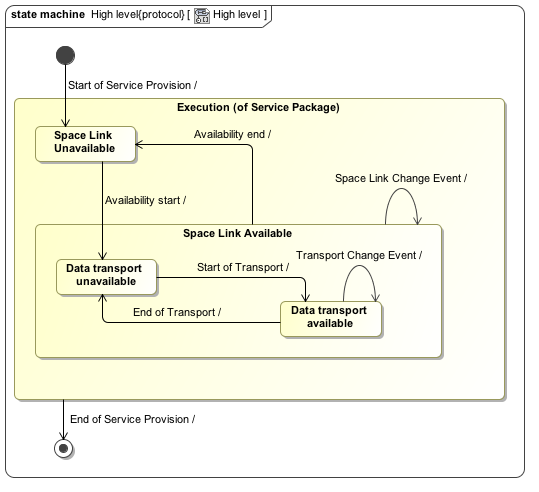 Figure 0, Space link and transfer services State modelEach of these states, by definition is bound by a start time, an end time, and key characteristics of that state e.g. a return space link availability being characterized by the parameters in a referenced carrier profile.  The state and carrier profile reference allows for either 1) multiple, concurrent space links that have different signal characteristics (ie frequency as defined in a carrier profile), or 2) a single space link that will exhibit changes over time including becoming available-unavailable-available due to occultation(s) or the space link characteristics change as a function of time due to space craft positioning, configuration, etc..  States capture lifecycle over time and allow a user to be very explicit with regards to when or how changes occur.Each return space link available state also contains a list of minor state changes in which some characteristics can change within the time frame (think self-state change, in state model terms).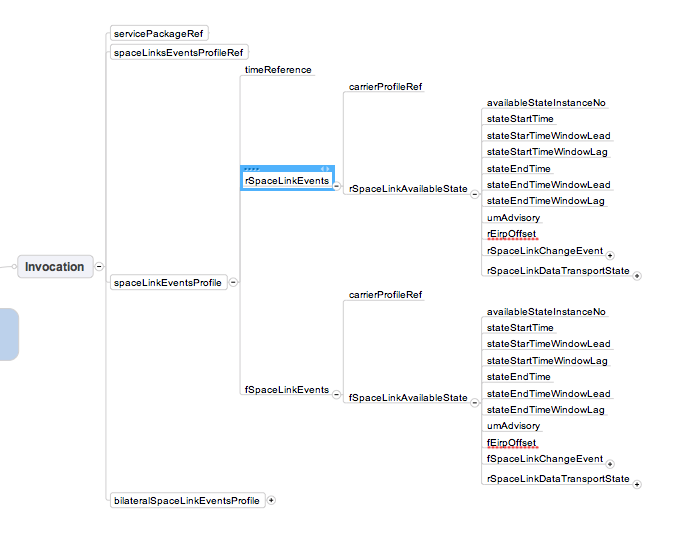 Figure 0, Current parameters of the space link availability state in Blue 1Each space link availability state contains a list of space link data transport states that are similarly structured in terms of defining availability times and characteristics of the data transport.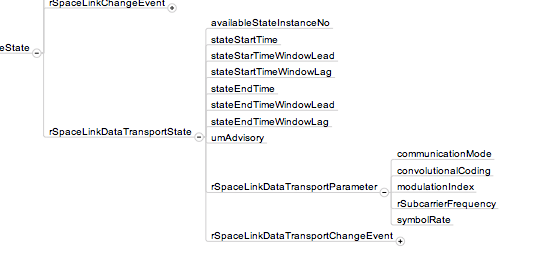 In addition, Blue 1 defined event sequence profiles based on CCSDS 401 Radio frequency and modulation system standards.  Blue 1 data transport states are based on a select set of return and forward managed services including RAF, RCF, etc..AnalysisThe state design aspect of event sequences does not need to change.  All Blue 1 space link and data transport availability states are still relevant in Blue 2.  The organization of return and forward space links and respective data transport availability sub-states does not change.  This is based on the premise that specific implementation of functional resources is abstracted by the concept of space link services and transfer services, which the space link availability and data transport represent.  While a space link is active, a respective transfer service can start and stop.  Hence, the super-state organization that describes a return space link owning return data transport states (and the same for forward) still applies.   If a service has components in both directions, then the data transports will be split accordingly in parts with respect to their direction.What is not accounted for in the above is how to manage the specific “types” of transfer services that are added as part of extension.  In the Blue 1 specification, this manifested itself in specific state instances and specific parameters.  How a return or forward  is defined does require some change to account for extensibility. dditional data transport availability states needed The state model  enhanced to model new types data transport, where the types vary from a new service, an extended service or a localized service.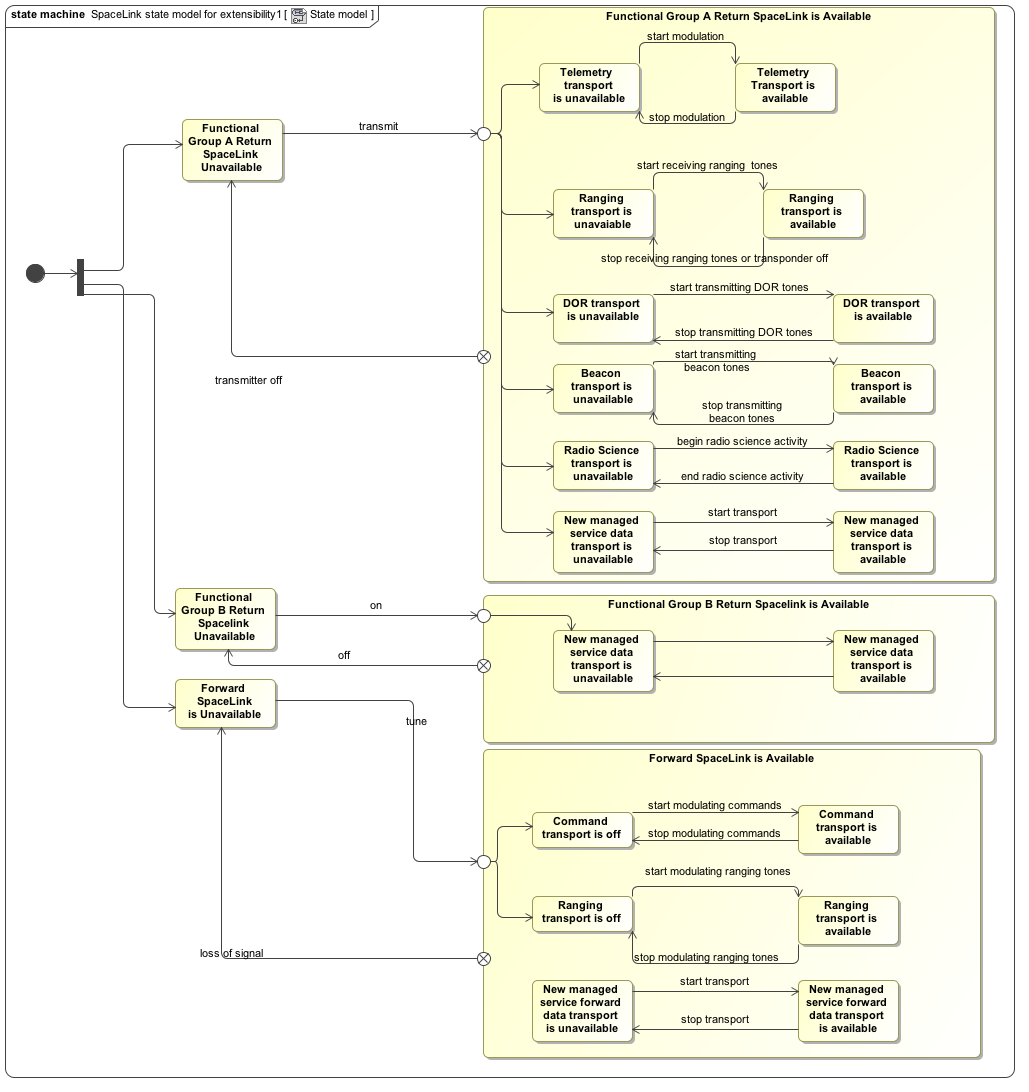 Since it is expected that not all transfer services can be covered in the scope of Blue 2, the event sequence extensibility framework should address transitioning these services using the extensibility mechanisms that are designed as part of Blue 2. Key changesThe parameters for each space link availability state and each data transport availability state have been identified as areas for extension points.To handle external space link references, a separate container has been added.  Because the external space link can also be composed of extended events, the external reference is also an extension point.In the case that the functional group behind space link services is drastically different or must be localized then the space link availability state is an extension point.Components of the event sequence(Abstract) Return and Forward Space Link Availability Extension point.   The event sequence profile structure requires a method to define what is being added in the extension point.   As a general definition, a space link is defined by its carrier profile (referenced), a qualifier/type and extensions for: key parameters of the state, key parameters in a change-of-state.  There are two main extension points: 1) adding a new space link availability state, or 2) extending the existing space link availability via additional parameters.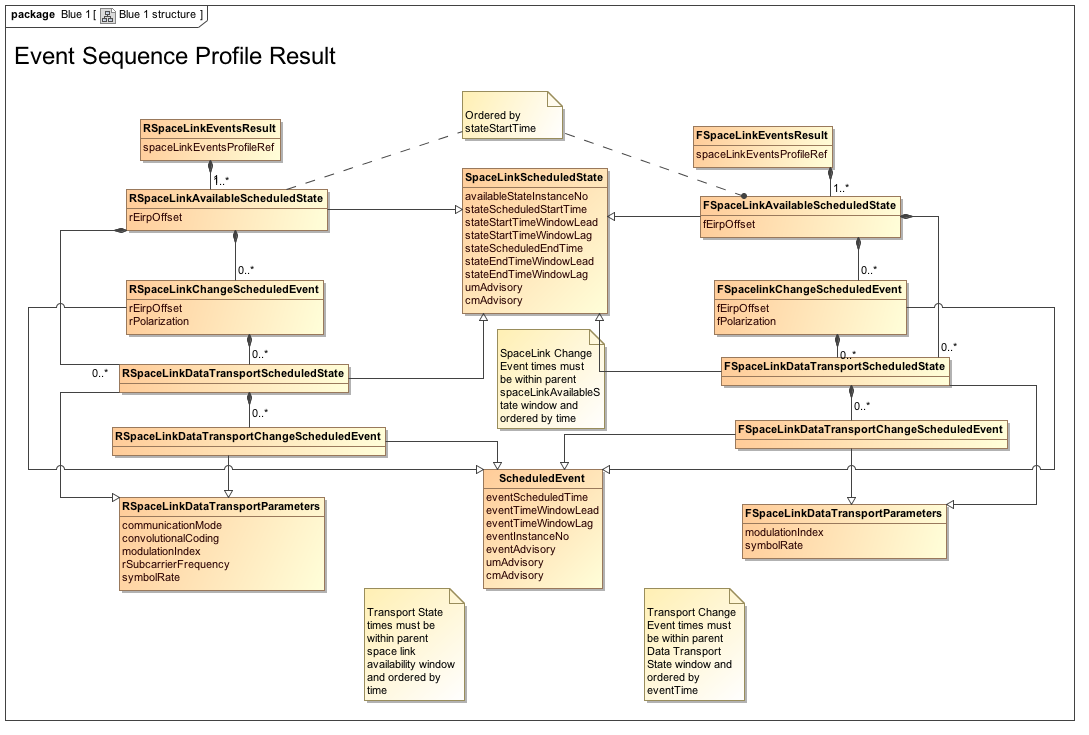 0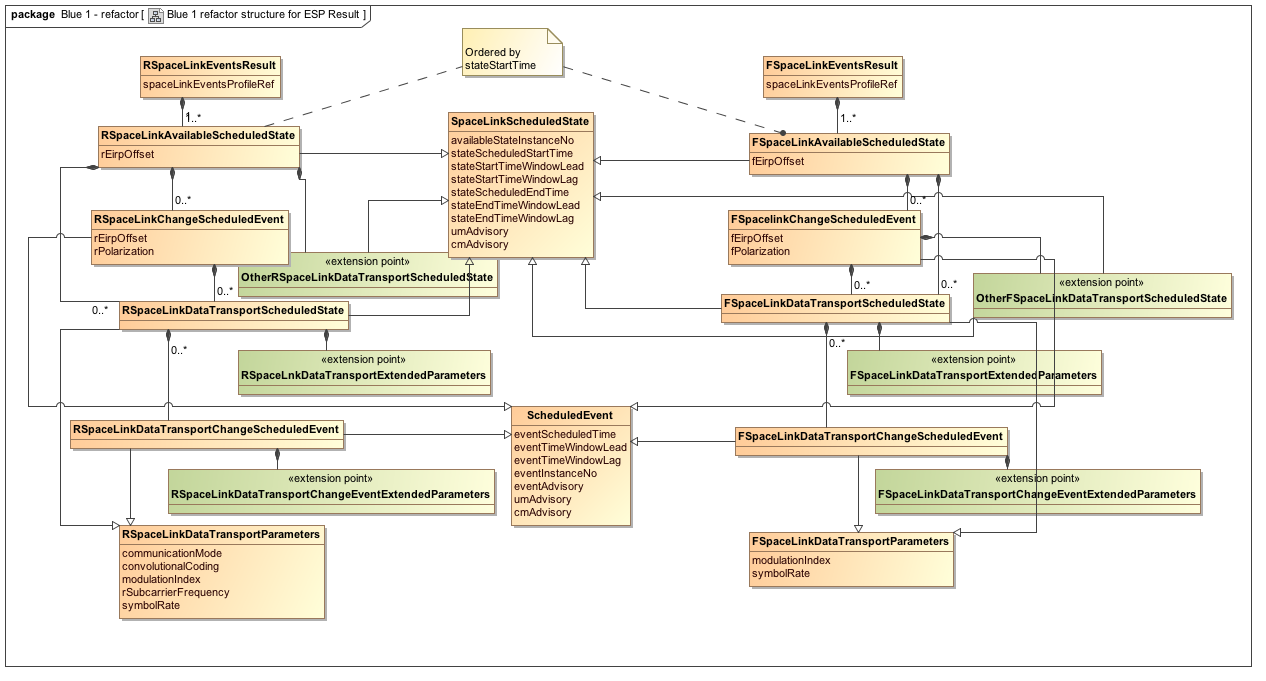 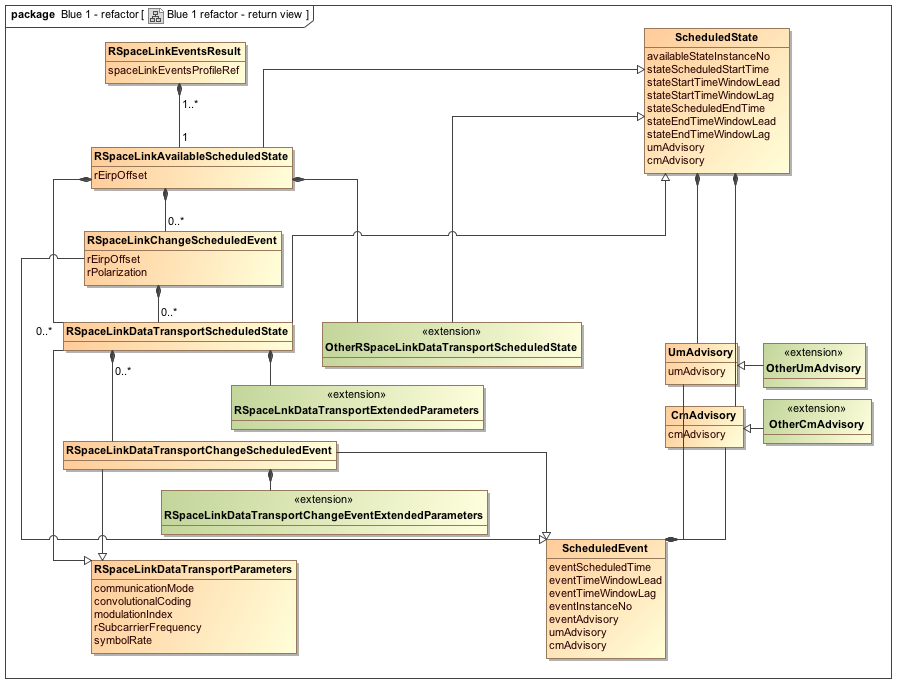 0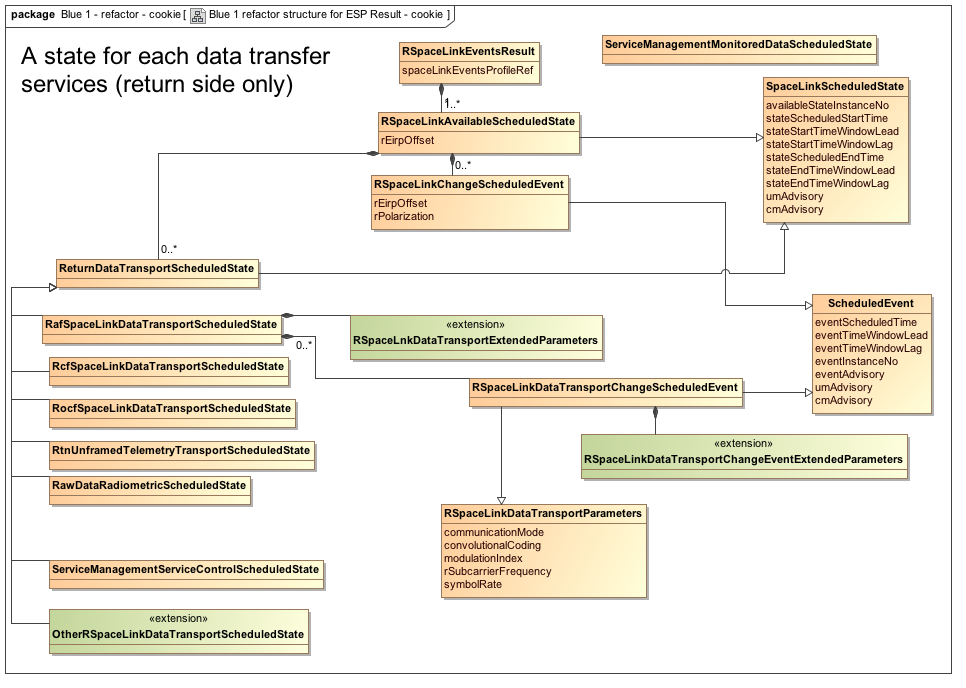 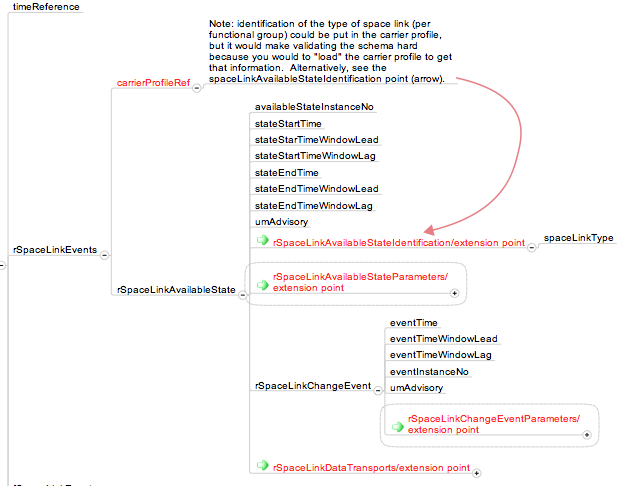 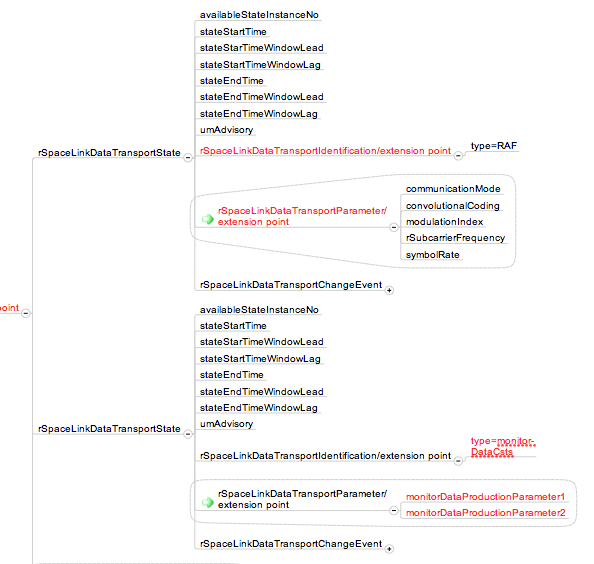 Figure 0, Example defining a data transport state for Monitor data CSTSExternal Return and Forward Space Links – for defining characteristics of a space link provided by or provisioning another service package at a CSSS e.g. transfer of the forward space link for 3-way.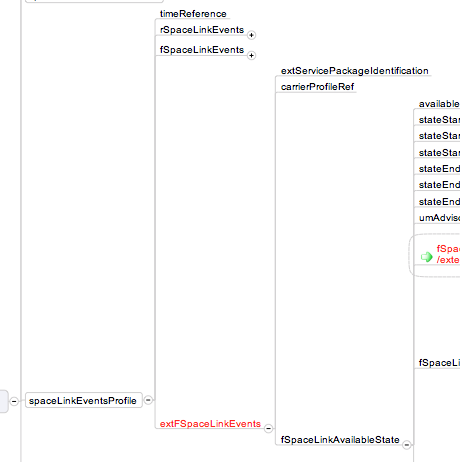 